UŽDUOTIS Nr.5Paskaičiuok. Įrašyk.Paskaičiuok. Nuspalvink.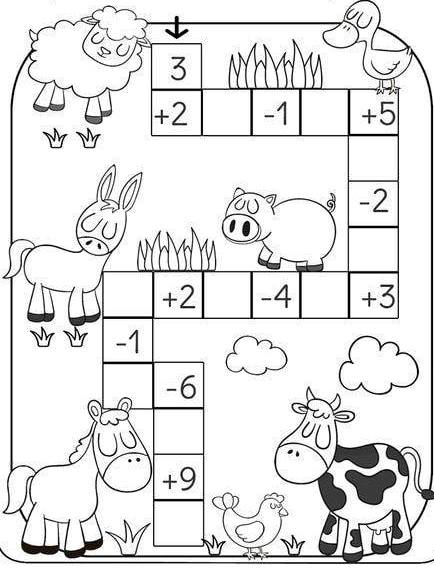 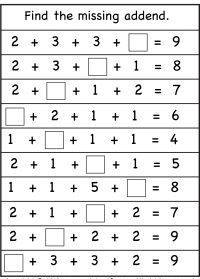 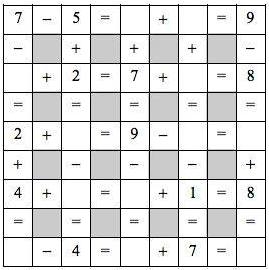 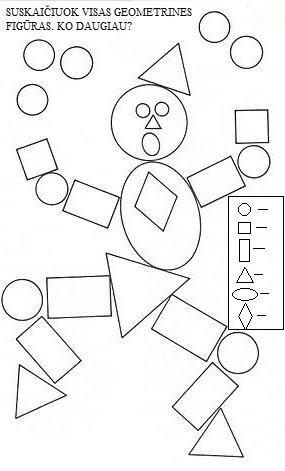 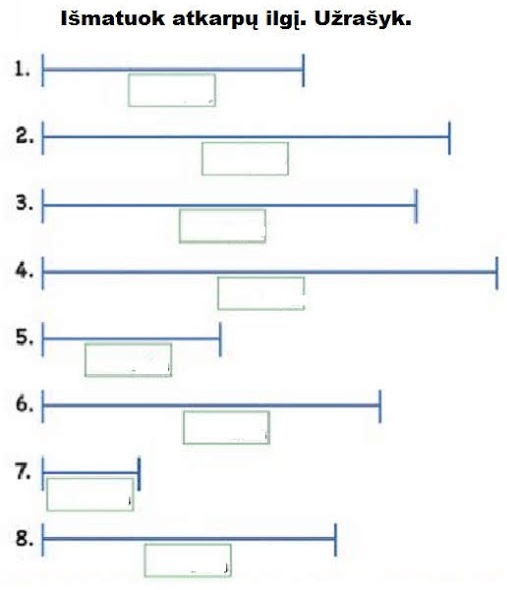 